ПРОВЕДЕНИЕ РЕГИОНАЛЬНОГО КОНКУРСA ПО ПРЕДПРИНИМАТЕЛЬСТВУ "МОЙ БИЗНЕС" В 2020 ГОДУТы предприниматель Краснодарского края? Успей до 11 марта подать заявку и громко рассказать о своем бизнесе! Региональный конкурс «Мой бизнес» открыт к приему заявок по 7 номинациям: лучший молодой предприниматель (до 18 лет);лучший интернет-проект; лучший социально значимый проект;лучший туристический проект;лучший сельскохозяйственный проект;лучший производственный проект;лучший проект, получивший государственную поддержку. Более подробную информацию, а также форму для подачи заявки ты сможешь найти на сайте www.kuban.rbc.ru/mybusinessКонтактноe лицо по вопросам участия в Конкурсе – Ермоленко Татьяна Николаевна, ведущий специалист по популяризации (руководитель проекта «Популяризация») : 8 (861) 991-06-12 доб. 111 г.Краснодар,ул.Красная, 35 - юр.адрес (почтовый);ул.Красная, 57 - фактический адрес;тел.: (861) 251-76-00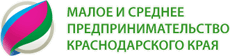 